INFORMACION PRESUPUESTARIA POR DEPENDENCIA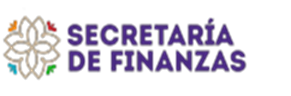 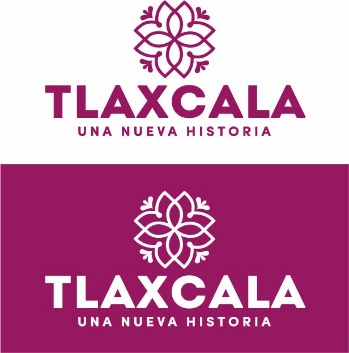 DEPENDENCIA O ENTIDADDEPENDENCIA O ENTIDAD48. INSTITUTO ESTATAL DE LA MUJER48. INSTITUTO ESTATAL DE LA MUJER48. INSTITUTO ESTATAL DE LA MUJERPARTIDACONCEPTOAPROBADODEVENGADOEJERCIDOPRIMER TRIMESTRESEGUNDO TRIMESTRETERCER TRIMESTRE1000SERVICIOS PERSONALES1131SUELDOS A FUNCIONARIOS510,432.00382,806.49382,806.49121,530.18133,426.63127,849.681132SUELDOS AL PERSONAL1,409,952.001,060,696.311,060,696.31335,701.92370,614.93354,379.461211HONORARIOS ASIMILABLES A SALARIOS779,952.00567,155.20567,155.20185,701.92186,466.24194,987.041212ADICIONES A LOS HONORARIOS ASIMILABLES A SALARIOS87,744.0055,020.2355,020.2318,054.2717,587.5219,378.441321PRIMA VACACIONAL A FUNCIONARIOS51,048.0038,302.4238,302.4212,152.9713,080.3113,069.141322PRIMA VACACIONAL AL PERSONAL70,500.0051,952.3551,952.3516,785.0617,117.0118,050.281326GRATIFICACIÓN FIN DE AÑO FUNCIONARIOS113,436.0085,116.4085,116.4027,006.6229,067.3229,042.461327GRATIFICACIÓN FIN DE AÑO AL PERSONAL156,648.00115,449.97115,449.9737,300.2838,037.9940,111.701341COMPENSACIONES Y OTRAS PRESTACIONES A FUNCIONARIOS268,428.00190,134.29190,134.2967,106.2255,921.8567,106.221431CUOTAS SEGURO DE RETIRO A FUNCIONARIOS94,524.0068,714.6068,714.6022,505.5823,703.4422,505.581432CUOTAS SEGURO DE RETIRO AL PERSONAL97,872.0069,910.2069,910.2023,303.4023,303.4023,303.401441CUOTAS SEGURO DE VIDA A FUNCIONARIOS34,500.000.000.000.000.000.001442CUOTAS SEGURO DE VIDA AL PERSONAL92,000.000.000.000.000.000.001522INDEMNIZACIÓN Y LIQUIDACIÓN AL PERSONAL0.0035,605.4135,605.410.000.0035,605.411549INCENTIVO AL AHORRO DE LOS FUNCIONARIOS156,484.00116,130.88116,130.8838,010.7840,109.3238,010.78154AINCENTIVO AL AHORRO DEL PERSONAL166,320.00121,241.70121,241.7040,413.9040,413.9040,413.90154KSERVICIO MÉDICO A FUNCIONARIOS55,002.006,628.376,628.376,210.140.00418.23154LSERVICIO MEDICO AL PERSONAL114,000.0088,670.1188,670.1128,379.7920,520.1139,770.211591CUOTAS DESPENSA A FUNCIONARIOS98,976.0073,163.5373,163.5323,352.1225,067.5324,743.881592CUOTAS DESPENSA AL PERSONAL263,940.00197,951.04197,951.0462,272.3269,695.0465,983.681597DESPENSA ESPECIAL DE FIN DE AÑO AL PERSONAL33,024.0024,334.1324,334.137,862.038,017.528,454.581599PERCEPCIÓN COMPLEMENTARIA FUNCIONARIOS510,432.00382,806.49382,806.49121,530.18133,426.63127,849.68159BOTRAS PERCEPCIONES A FUNCIONARIOS69,480.0031,918.7731,918.7710,127.5010,900.2910,890.98159COTRAS PERCEPCIONES AL PERSONAL84,408.0039,238.0539,238.0512,677.2912,928.0013,632.76159FAPORTACIÓN A PENSIONES DE FUNCIONARIOS91,884.0068,905.3668,905.3621,875.5224,016.8423,013.00159GAPORTACIÓN A PENSIONES DEL PERSONAL253,788.00190,706.08190,706.0860,426.4866,710.8063,568.80159JBONO ANUAL A FUNCIONARIOS85,068.0063,837.3863,837.3820,254.9621,800.5221,781.90159KBONO ANUAL AL PERSONAL84,480.0062,253.3062,253.3020,113.1520,510.9521,629.20TOTAL 1000  SERVICIOS PERSONALES TOTAL 1000  SERVICIOS PERSONALES 5,834,322.004,188,649.064,188,649.061,340,654.581,402,444.091,445,550.392000MATERIALES Y SUMINISTROS2111MATERIALES, ÚTILES Y EQUIPOS MENORES DE OFICINA92,500.0071,347.1471,347.140.0061,347.159,999.992121MATERIALES Y ÚTILES DE IMPRESIÓN Y REPRODUCCIÓN9,898.007,899.927,899.924,999.920.002,900.002141MATERIALES, ÚTILES Y EQUIPOS MENORES DE TECNOLOGÍAS DE LA INFORMACIÓN Y COMUNICACIONES36,106.0025,907.8125,907.816,999.4413,908.404,999.972151MATERIAL IMPRESO E INFORMACIÓN DIGITAL43,178.0020,973.8920,973.894,999.892,958.0013,016.002161MATERIAL DE LIMPIEZA52,400.0038,936.5338,936.5323,957.4814,979.050.002211PRODUCTOS ALIMENTICIOS PARA PERSONAS32,200.0028,490.8428,490.844,898.0110,199.3313,393.502231UTENSILIOS PARA EL SERVICIO DE ALIMENTACIÓN3,096.003,095.993,095.990.003,095.990.002461MATERIAL ELÉCTRICO Y ELECTRÓNICO3,600.001,812.041,812.040.000.001,812.042491OTROS MATERIALES Y ARTÍCULOS DE CONSTRUCCIÓN Y REPARACIÓN21,000.0025,990.5825,990.580.0020,990.604,999.982531MEDICINAS Y PRODUCTOS FARMACÉUTICOS7,000.006,402.066,402.060.000.006,402.062541MATERIALES, ACCESORIOS Y SUMINISTROS MÉDICOS13,000.007,032.627,032.620.000.007,032.622611COMBUSTIBLES, LUBRICANTES Y ADITIVOS200,000.00148,935.03148,935.0332,852.0163,781.0152,302.012711VESTUARIO Y UNIFORMES15,000.0014,471.0014,471.000.0014,471.000.002911HERRAMIENTAS MENORES2,000.002,000.002,000.000.002,000.000.002921REFACCIONES Y ACCESORIOS MENORES DE EDIFICIOS9,000.009,042.719,042.710.009,042.710.002931REFACCIONES Y ACCESORIOS MENORES DE MOBILIARIO Y EQUIPO DE ADMINISTRACIÓN, EDUCACIONAL Y RECREATIVO2,000.000.000.000.000.000.002941REFACCIONES Y ACCESORIOS MENORES DE EQUIPO DE CÓMPUTO Y TECNOLOGÍAS DE LA INFORMACIÓN2,500.000.000.000.000.000.002961REFACCIONES Y ACCESORIOS MENORES DE EQUIPO DE TRANSPORTE78,329.0029,266.1229,266.127,460.0114,605.007,201.112991REFACCIONES Y OTROS ACCESORIOS MENORES DE OTROS BIENES MUEBLES2,400.002,399.992,399.990.002,399.990.00TOTAL 2000 MATERIALES Y SUMINISTROSTOTAL 2000 MATERIALES Y SUMINISTROS625,207.00444,004.27444,004.2786,166.76233,778.23124,059.283000SERVICIOS GENERALES3111ENERGÍA ELÉCTRICA80,944.0050,903.0050,903.0015,481.0016,571.0018,851.003131AGUA8,049.000.000.000.000.000.003141TELEFONÍA TRADICIONAL37,152.0024,433.1324,433.139,288.002,667.0912,478.043171SERVICIOS DE ACCESO DE INTERNET, REDES Y PROCESAMIENTO DE INFORMACIÓN99,072.0057,546.8157,546.8137,303.1111,591.628,652.083181SERVICIOS POSTALES Y TELEGRÁFICOS2,270.001,358.381,358.380.001,050.32308.063291OTROS ARRENDAMIENTOS0.004,499.644,499.640.000.004,499.643341SERVICIOS DE CAPACITACIÓN442,687.000.000.000.000.000.003361SERVICIOS DE APOYO ADMINISTRATIVO, TRADUCCIÓN, FOTOCOPIADO E IMPRESIÓN20,600.0013,614.4013,614.408,000.005,614.400.003451SEGURO DE BIENES PATRIMONIALES75,763.004,887.224,887.220.000.004,887.223481COMISIONES POR VENTAS1,062.00739.98739.98164.44328.88246.663511CONSERVACIÓN Y MANTENIMIENTO MENOR DE INMUEBLES30,000.0029,899.0029,899.000.000.0029,899.003521INSTALACIÓN, REPARACIÓN Y MANTENIMIENTO DE MOBILIARIO Y EQUIPO DE ADMINISTRACIÓN, EDUCACIONAL Y RECREATIVO12,000.000.000.000.000.000.003531INSTALACIÓN, REPARACIÓN Y MANTENIMIENTO DE EQUIPO DE CÓMPUTO Y TECNOLOGÍA DE LA INFORMACIÓN40,000.0010,337.6010,337.600.000.0010,337.603551REPARACIÓN Y MANTENIMIENTO DE EQUIPO DE TRANSPORTE41,321.0015,807.1715,807.17999.9813,449.991,357.203591SERVICIOS DE JARDINERÍA Y FUMIGACIÓN24,000.007,999.367,999.360.007,999.360.003721PASAJES TERRESTRES24,000.002,038.172,038.170.000.002,038.173751VIÁTICOS EN EL PAÍS27,000.00616.00616.000.00616.000.003821GASTOS DE ORDEN SOCIAL Y CULTURAL247,000.00124,871.82124,871.8260,535.0049,343.2214,993.603921IMPUESTOS Y DERECHOS10,500.009,427.009,427.002,957.002,210.004,260.003981IMPUESTOS SOBRE NOMINAS Y OTROS QUE SE DERIVEN DE UNA RELACIÓN LABORAL175,033.0087,084.0087,084.0020,828.0031,024.0035,232.00TOTAL 3000  SERVICIOS GENERALESTOTAL 3000  SERVICIOS GENERALES1,398,453.00446,062.68446,062.68155,556.53142,465.88148,040.274000TRANSFERENCIAS, ASIGNACIONES, SUBSIDIOS Y OTRAS AYUDAS4111ASIGNACIONES PRESUPUESTARIAS AL PODER EJECUTIVO5,315,000.0020,126,742.0820,126,742.080.0018,049,035.662,077,706.42TOTAL 4000 TRANSFERENCIAS, ASIGNACIONES, SUBSIDIOS Y OTRAS AYUDASTOTAL 4000 TRANSFERENCIAS, ASIGNACIONES, SUBSIDIOS Y OTRAS AYUDAS5,315,000.0020,126,742.0820,126,742.080.0018,049,035.662,077,706.425000BIENES MUEBLES, INMUEBLES E INTANGIBLES5151EQUIPO DE CÓMPUTO Y DE TECNOLOGÍAS DE LA INFORMACIÓN164,000.00159,699.98159,699.980.000.00159,699.985211EQUIPOS Y APARATOS AUDIOVISUALES42,000.0041,320.9441,320.940.0041,320.940.00TOTAL 5000 BIENES MUEBLES, INMUEBLES E INTANGIBLESTOTAL 5000 BIENES MUEBLES, INMUEBLES E INTANGIBLES206,000.00201,020.92201,020.920.0041,320.94159,699.98TOTAL TOTAL INSTITUTO ESTATAL DE LA MUJERTOTAL TOTAL INSTITUTO ESTATAL DE LA MUJER13,378,982.0025,406,479.0125,406,479.011,582,377.8719,869,044.803,955,056.34